Planning and Development (Technical Amendment—Watson) Plan Variation 2011 (No 1)Notifiable instrument NI2011—728Technical Amendment No 2011-43made under thePlanning and Development Act 2007, section 89 (Making technical amendments) (s96 land ceases to be in future urban area)This plan variation commences on the day after it is notified.Variation No 2011-43 to the Territory Plan has been approved by the Planning and Land AuthorityThe variation specifies that the land identified on the map at Annexure A being land within the Division of Watson, may be used for the purposes indicated in the Annexure.Ben PontonDelegate of ACT Planning and Land AuthorityDate: 23 November 2011THIS IS PAGE ONE OF ANNEXURE A TO NOTIFIABLE INSTRUMENT NI2011 – 728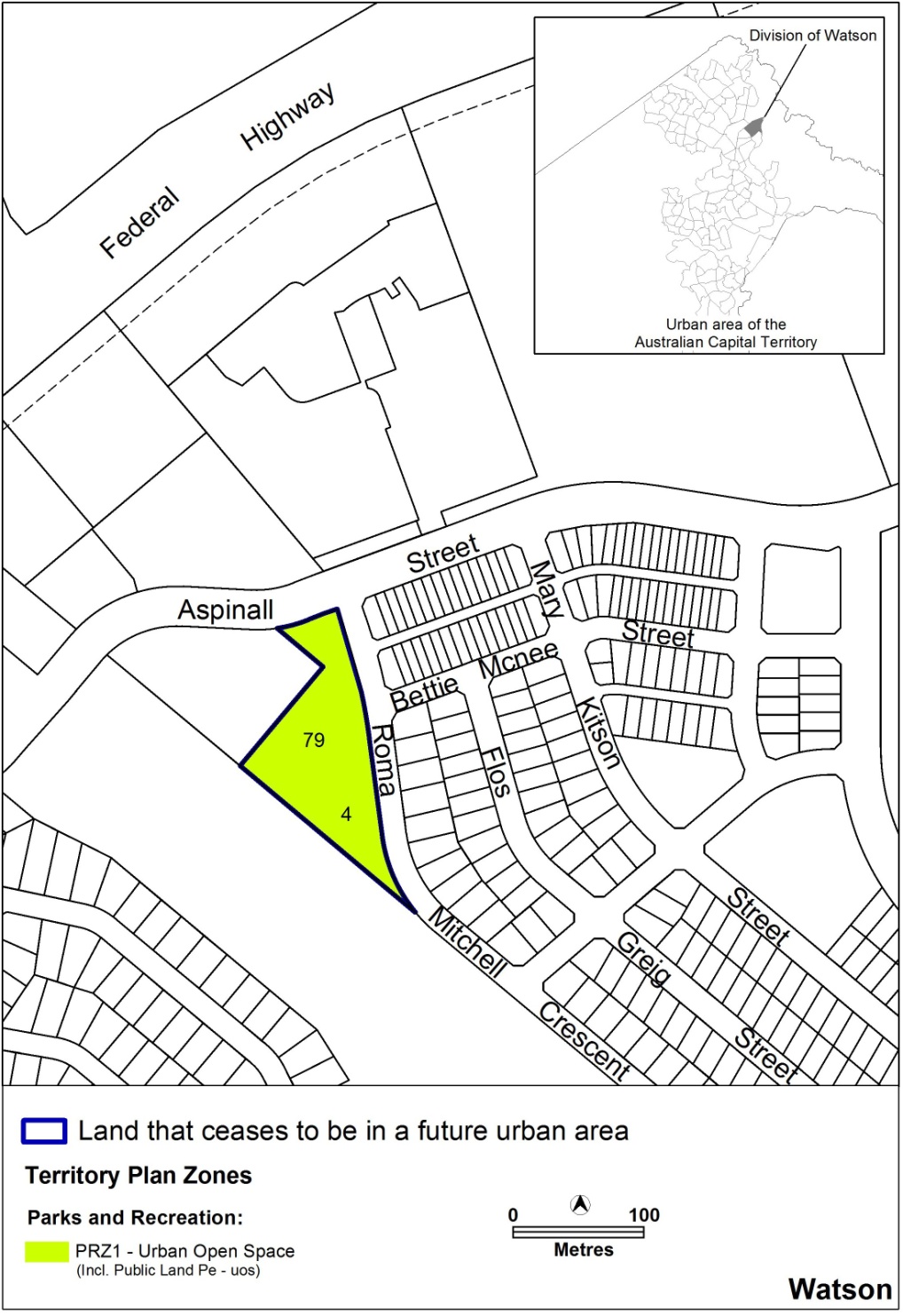 	Ben Ponton	Delegate of ACT Planning and Land Authority 	Date: 23 November 2011